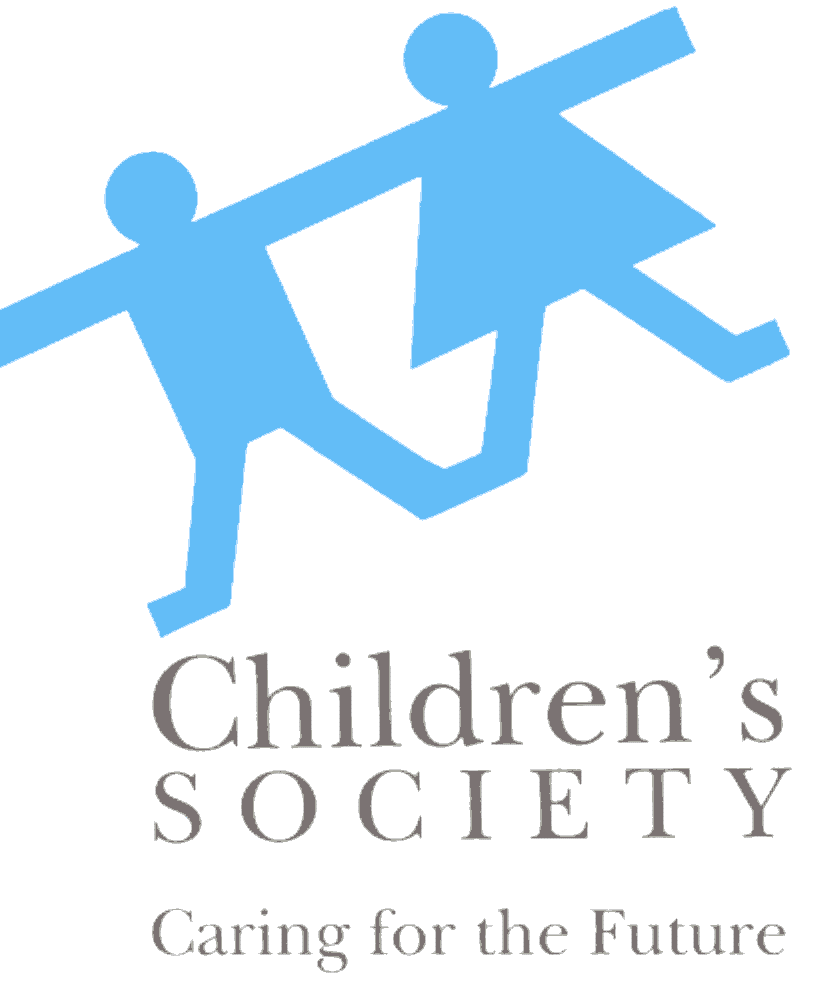 Application for Singapore Children’s Society      John M. Elliott Memorial Research Grant Form B: Grant Proposal1. INTRODUCTION1. INTRODUCTIONBriefly describe the background of the study and review relevant literature. Please include in-text citations where necessary (Word Limit: 500 words).Briefly describe the background of the study and review relevant literature. Please include in-text citations where necessary (Word Limit: 500 words).State concisely the importance of the research described in this application. What are some gaps that your research aims to fill?State concisely the importance of the research described in this application. What are some gaps that your research aims to fill?State the research question(s) and hypotheses of this study.State the research question(s) and hypotheses of this study.2. METHODOLOGY2. METHODOLOGYDescribe the participants that you aim to recruit for this study. Please include sample size (including breakdown by any relevant demographic variables), inclusion and exclusion criteria, age limit, sampling criteria, and recruitment plan. Describe the participants that you aim to recruit for this study. Please include sample size (including breakdown by any relevant demographic variables), inclusion and exclusion criteria, age limit, sampling criteria, and recruitment plan. Describe in detail the experimental design and procedures of your study. Please check that you have included:Design of your studyMeasures and scales that you will be using Frequency and duration of data collectionConsent processes (e.g. how consent will be obtained, and from whom). Please also include your consent form(s) and information sheet(s) in the Appendix.Describe in detail the experimental design and procedures of your study. Please check that you have included:Design of your studyMeasures and scales that you will be using Frequency and duration of data collectionConsent processes (e.g. how consent will be obtained, and from whom). Please also include your consent form(s) and information sheet(s) in the Appendix.Are there any anticipated benefits and risks to your study participants? What are some ethical concerns of the study, and how do you address these concerns?Are there any anticipated benefits and risks to your study participants? What are some ethical concerns of the study, and how do you address these concerns?Discuss how you intend to analyse and interpret the data.Discuss how you intend to analyse and interpret the data.Discuss the potential limitations of the proposed methodology described in 2a, b, and d.Discuss the potential limitations of the proposed methodology described in 2a, b, and d.3. IMPLICATIONS3. IMPLICATIONSDiscuss the implications of your study on research, advocacy, public education, and prevention of issues related to family, children, and youth. Include also implications of your study on our work in Singapore Children’s Society, where possible.Discuss the implications of your study on research, advocacy, public education, and prevention of issues related to family, children, and youth. Include also implications of your study on our work in Singapore Children’s Society, where possible.4. REFERENCES4. REFERENCES5. FORMS5. FORMSLabel and list the forms that you will be using for the study. Some documents that should be included are:Consent form(s) Information sheet(s) for participantsSelf-developed survey/interview/focus group questionsYou may insert the forms as additional appendices below. Label and list the forms that you will be using for the study. Some documents that should be included are:Consent form(s) Information sheet(s) for participantsSelf-developed survey/interview/focus group questionsYou may insert the forms as additional appendices below. Label(E.g. Appendix B)Title of appendix(E.g. Consent form for parents of participants)Singapore Children’s Society      John M. Elliott Memorial Research GrantEstimated CostsSingapore Children’s Society      John M. Elliott Memorial Research GrantEstimated CostsSingapore Children’s Society      John M. Elliott Memorial Research GrantEstimated CostsTitle of Proposed Research Topic: Title of Proposed Research Topic: Title of Proposed Research Topic: Title of Proposed Research Topic: Title of Proposed Research Topic: ITEMISED BREAKDOWN OF ESTIMATED COSTSPlease provide (1) calculations of the estimated costs and (2) the purpose for each individual item requested.For more information on the types of expenses that can be supported by the Grant, kindly refer to the FAQ here.ITEMISED BREAKDOWN OF ESTIMATED COSTSPlease provide (1) calculations of the estimated costs and (2) the purpose for each individual item requested.For more information on the types of expenses that can be supported by the Grant, kindly refer to the FAQ here.ITEMISED BREAKDOWN OF ESTIMATED COSTSPlease provide (1) calculations of the estimated costs and (2) the purpose for each individual item requested.For more information on the types of expenses that can be supported by the Grant, kindly refer to the FAQ here.ITEMISED BREAKDOWN OF ESTIMATED COSTSPlease provide (1) calculations of the estimated costs and (2) the purpose for each individual item requested.For more information on the types of expenses that can be supported by the Grant, kindly refer to the FAQ here.ITEMISED BREAKDOWN OF ESTIMATED COSTSPlease provide (1) calculations of the estimated costs and (2) the purpose for each individual item requested.For more information on the types of expenses that can be supported by the Grant, kindly refer to the FAQ here.No.Items RequestedItems RequestedPurposeCost Breakdown (S$)E.g. Printing x 100 setsE.g. Printing x 100 setsPrinting of questionnaires for 100 participants$0.70 x 100 = $70Total Research Grant Requested (S$)Total Research Grant Requested (S$)Total Research Grant Requested (S$)Total Research Grant Requested (S$)CHECKLIST FOR ESTIMATED COSTSCHECKLIST FOR ESTIMATED COSTSCHECKLIST FOR ESTIMATED COSTSCHECKLIST FOR ESTIMATED COSTSCHECKLIST FOR ESTIMATED COSTSPlease tick the checkboxes below to declare that the proposed estimated costs fulfils the following criteria:Items/costs requested do not include: Tuition fees Meals  Hiring of research personnel/ manpower Purchase of computers/ laptops Per diem Expenses that could be met by applicant’s institution Expenses that have been covered by another source of funding (e.g. grant from another organisation) Only items/costs that meet the above criteria AND are directly related to conducting research/preparation of the applicant’s thesis will be considered for a Research Grant by Singapore Children’s Society.Please tick the checkboxes below to declare that the proposed estimated costs fulfils the following criteria:Items/costs requested do not include: Tuition fees Meals  Hiring of research personnel/ manpower Purchase of computers/ laptops Per diem Expenses that could be met by applicant’s institution Expenses that have been covered by another source of funding (e.g. grant from another organisation) Only items/costs that meet the above criteria AND are directly related to conducting research/preparation of the applicant’s thesis will be considered for a Research Grant by Singapore Children’s Society.Please tick the checkboxes below to declare that the proposed estimated costs fulfils the following criteria:Items/costs requested do not include: Tuition fees Meals  Hiring of research personnel/ manpower Purchase of computers/ laptops Per diem Expenses that could be met by applicant’s institution Expenses that have been covered by another source of funding (e.g. grant from another organisation) Only items/costs that meet the above criteria AND are directly related to conducting research/preparation of the applicant’s thesis will be considered for a Research Grant by Singapore Children’s Society.Please tick the checkboxes below to declare that the proposed estimated costs fulfils the following criteria:Items/costs requested do not include: Tuition fees Meals  Hiring of research personnel/ manpower Purchase of computers/ laptops Per diem Expenses that could be met by applicant’s institution Expenses that have been covered by another source of funding (e.g. grant from another organisation) Only items/costs that meet the above criteria AND are directly related to conducting research/preparation of the applicant’s thesis will be considered for a Research Grant by Singapore Children’s Society.Please tick the checkboxes below to declare that the proposed estimated costs fulfils the following criteria:Items/costs requested do not include: Tuition fees Meals  Hiring of research personnel/ manpower Purchase of computers/ laptops Per diem Expenses that could be met by applicant’s institution Expenses that have been covered by another source of funding (e.g. grant from another organisation) Only items/costs that meet the above criteria AND are directly related to conducting research/preparation of the applicant’s thesis will be considered for a Research Grant by Singapore Children’s Society.ALTERNATIVE SOURCES OF FUNDINGALTERNATIVE SOURCES OF FUNDINGALTERNATIVE SOURCES OF FUNDINGALTERNATIVE SOURCES OF FUNDINGALTERNATIVE SOURCES OF FUNDINGWe encourage you to explore other sources of funding before applying for our Research Grant. Please tick all the sources of funding that you have applied for and are awarded:For each source of funding that has been awarded to you, complete a breakdown of the expenses covered by the source of funding in the next page. If you are not currently receiving any alternative source of funding, leave the next section blank.We encourage you to explore other sources of funding before applying for our Research Grant. Please tick all the sources of funding that you have applied for and are awarded:For each source of funding that has been awarded to you, complete a breakdown of the expenses covered by the source of funding in the next page. If you are not currently receiving any alternative source of funding, leave the next section blank.We encourage you to explore other sources of funding before applying for our Research Grant. Please tick all the sources of funding that you have applied for and are awarded:For each source of funding that has been awarded to you, complete a breakdown of the expenses covered by the source of funding in the next page. If you are not currently receiving any alternative source of funding, leave the next section blank.We encourage you to explore other sources of funding before applying for our Research Grant. Please tick all the sources of funding that you have applied for and are awarded:For each source of funding that has been awarded to you, complete a breakdown of the expenses covered by the source of funding in the next page. If you are not currently receiving any alternative source of funding, leave the next section blank.We encourage you to explore other sources of funding before applying for our Research Grant. Please tick all the sources of funding that you have applied for and are awarded:For each source of funding that has been awarded to you, complete a breakdown of the expenses covered by the source of funding in the next page. If you are not currently receiving any alternative source of funding, leave the next section blank.SOURCE OF FUNDING 1SOURCE OF FUNDING 1SOURCE OF FUNDING 1SOURCE OF FUNDING 1SOURCE OF FUNDING 1Source of funding: Total amount awarded: Source of funding: Total amount awarded: Source of funding: Total amount awarded: Source of funding: Total amount awarded: Source of funding: Total amount awarded: No.Items fundedItems fundedPurposeCost Breakdown (S$)E.g. Printing x 100 setsE.g. Printing x 100 setsPrinting of questionnaires for 100 participants$0.70 x 100 = $70Total (S$)Total (S$)Total (S$)Total (S$)SOURCE OF FUNDING 2SOURCE OF FUNDING 2SOURCE OF FUNDING 2SOURCE OF FUNDING 2SOURCE OF FUNDING 2Source of funding: Total amount awarded: Source of funding: Total amount awarded: Source of funding: Total amount awarded: Source of funding: Total amount awarded: Source of funding: Total amount awarded: No.Items fundedItems fundedPurposeCost Breakdown (S$)E.g. Printing x 100 setsE.g. Printing x 100 setsPrinting of questionnaires for 100 participants$0.70 x 100 = $70Total (S$)Total (S$)Total (S$)Total (S$)